Essex, Beds and  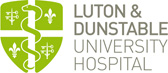  – individual placement description and training opportunitiesPlacementF1, Obstetrics and Gynaecology (4-month placement)Departmental training opportunitiesThe overall educational objectives of the placement are to provide the trainee with the knowledge, skills and attitudes to be able to Learn effective history taking and examination specific to O & G Identify ,analyse and manage  medical and surgical problems in women’s healthPrescribe safelyKeep an accurate and relevant medical record Manage time and clinical priorities effectivelyDeveloping communication/leadership/ team-working qualities to effectively relate to patients, relatives and colleaguesUse evidence, guidelines and audit to benefit patient careAct in a professional manner at all timesCope with ethical and legal issues which occur during the management of patients in O&GEducate patients effectivelyBecome life-long learners and teachersThis placement gives exposure to safe prescribing issues for pregnancy and breastfeeding mumsGeneric training opportunitiesF1s are expected to attend 70% of the weekly F1 teaching programme and required to undertake an ALS course. F1s will have the opportunity to attend an in-house simulation session, encouraged to attend the weekly Grand Round lectures, departmental teaching, Swartz Rounds and Clinical Governance sessions.At your induction meeting with your named clinical supervisor you will have the opportunity to review and discuss the outcomes that can be achieved in each placement.Location – Women’s Health UnitSupervisor(s)All Foundation Trainees are allocated an Educational Supervisor for the training year and a named clinical supervisor for each 4-month placement. Main duties of the placement and type of work to expectAntenatal wards:Review women in ward roundsPrescribing medications/TTAsManage medical problems appropriate to level of trainingGynae ward: Initial assessment and management of patients  See emergency patients coming from A&E during the day (after 5pm the on-call CT/GPST/F2 does this)Prescribing medications/TTAs/dischargesOn-call (Day) During the on call ,the trainee is expected to do jobs appropriate to level of training: prescriptions, fluids and cannulas complete ward jobs on antenatal and gynaecology wards See patients on ward 31 (antenatal patients, usually coming in with abdominal pain and other complaints and complications of pregnancy)Assist with emergency c-sectionsTheatre:See patients with specialty trainee/consultant pre-opAssisting in theatreGenerating specimen/histology forms on ICEDischarge lettersMinor theatre:  to do practical procedures appropriate to trainees’ level. Good place to do DOPS etc.Assist in C-sections: Ward rounds with consultants and registrarsAttendance in clinics wherever possible